１　次の問いに答えなさい。⑴　江戸時代の農村の変化について説明した，次のア〜エの文のうち，最も適切なものを1つ選び，記号を書きなさい。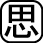 ア　牛や馬を使って田畑を耕すようになった。イ　有力な農民を中心に村ごとにまとまり，とよばれる自治組織がつくられた。ウ　口分田の面積に応じてを負担したほか，調，などの税や兵役の義務が課された。エ　海や広い沼地をする事業が進み，新田が開発された。⑵　地図中の五街道のうち，箱根の関所を通る街道を， 次のア～エから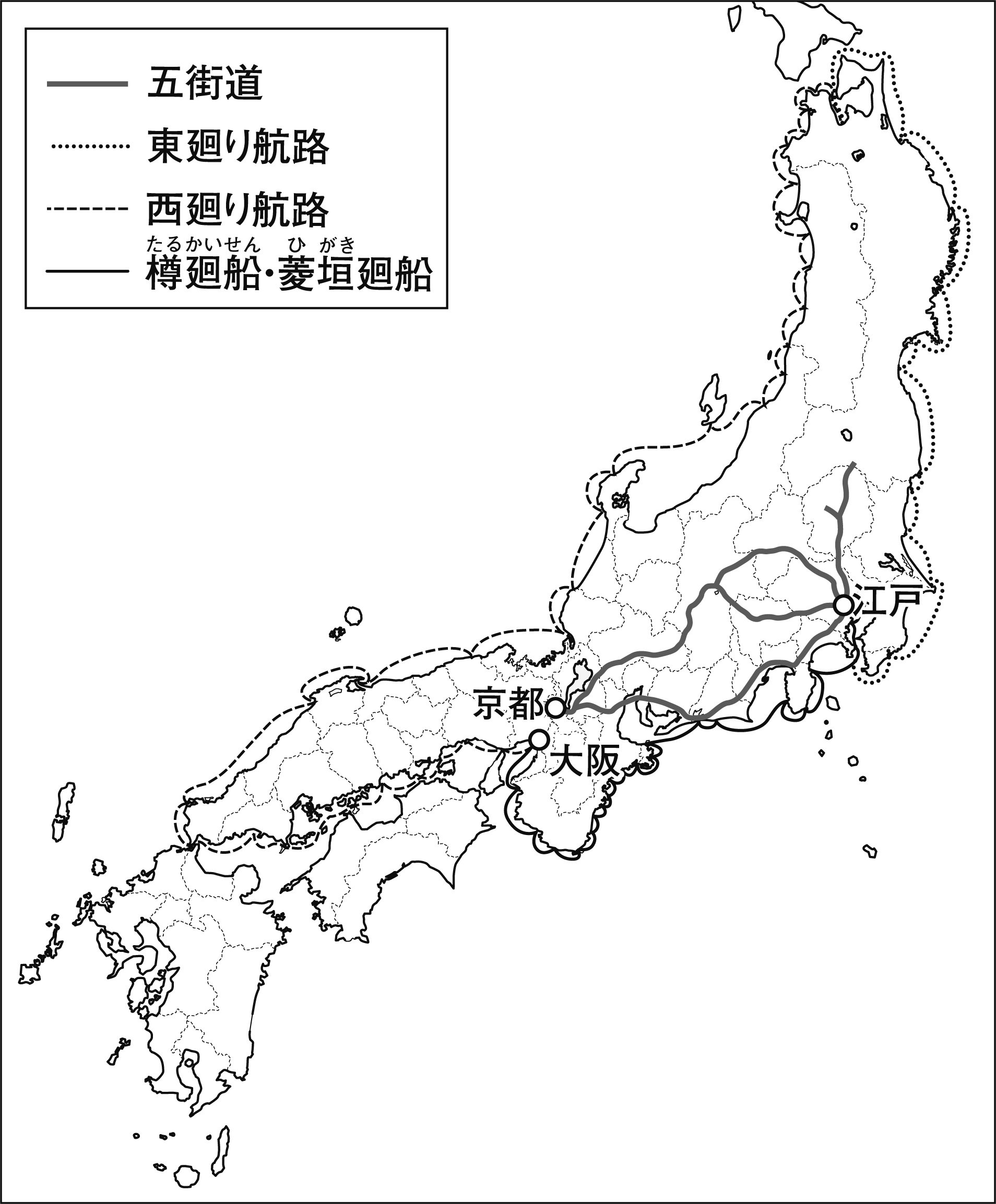 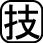 1つ選んで，記号を書きなさい。ア　日光道中　　イ　中山道ウ　東海道　　　エ　道中⑶　地図中の東り航路は，　　　地方の米や産物を集めて，江戸に運びました。　　　にあてはまる語句を書きなさい。２　次の問いに答えなさい。⑴　江戸時代に，日本最大の銀の産出量をほこった島根県にある銀山で，2007年に世界文化遺産に登録されたのはどこですか。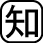 ⑵　第５代将軍徳川綱吉のころに発達した文化を，文化といいます。このころ活躍した次の人物の説明が誤っているものを，次のア〜エから1つ選んで，記号を書きなさい。ア　井原西鶴は，町人の生活や欲望を題材に小説をあらわした。イ　松尾芭蕉は，の芸術性を高めた。ウ　近松門左衛門は，やの台本を書いた。エ　尾形光琳は，美人画などのをえがいた。⑶　江戸時代にさかえた大阪は「天下の台所」とよばれました。その理由を右の資料を参考にして，「」「商業」「金」の語句をすべて使って30字以内で説明しなさい。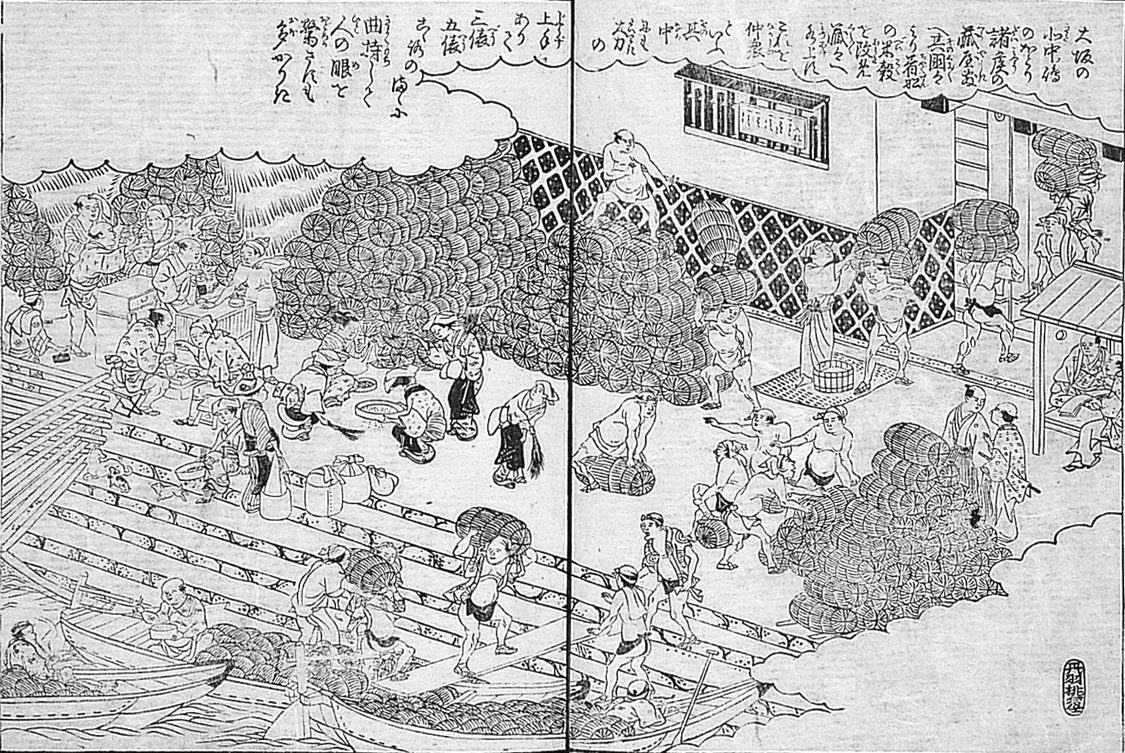 １２⑴⑵⑶⑴⑵⑶⑶⑶⑶⑶⑶